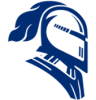 Christian Central Academy2023 Varsity Golf ScheduleMonday, August 21			League Opening DateMonday, September 4		Labor DayTuesday, September 5		Season Starts – First practice (Grover Cleveland)Thursday, September 7		CCA at Park School Invitational (Grover Cleveland) Thursday, September 14		CCA at Cardinal O’Hara Invitational (Brighton Golf Course)Monday, September 18		CCA at Timon Invitational (South Park) Wednesday, September 20		CCA at Gow Invitational (Elma Meadows) Monday, September 25		CCA Invitational (Grover Cleveland)Wednesday, October 4		League Team Championships (Brighton Golf Course)Tuesday, October 10		State Qualifier (TBD) Saturday, October 14-22		October BreakThursday, November 2		Fall Season EndsRed (Home Matches) Grover Cleveland Golf CourseBlue (Away Matches) Green (Tournaments)Black (Administrative)Practices to be held weekdays at Grover Cleveland starting Tuesday, September 5thMatches typically begin at 4:00pm with buses leaving @ 3:00pmAway matches times may vary based on course location, availability, and opponent schedule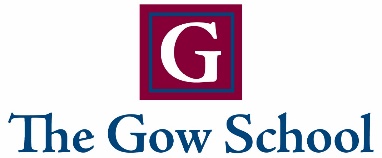 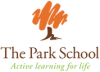 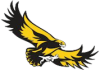 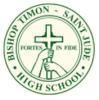 